Menú 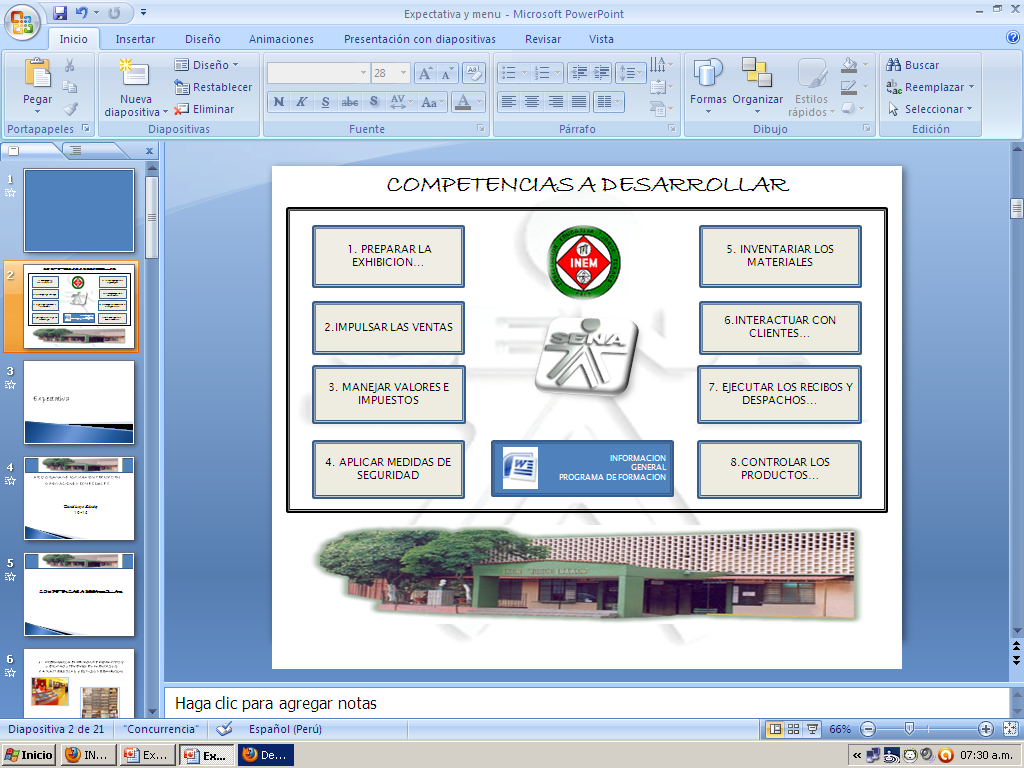 